The City School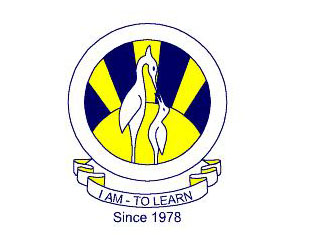 North Nazimabad Boys BranchGeographyClass 9Teacher: Miss Aziza Topic : REINFORCEMENT OF INDUSTRIESQ 11 What is the importance of small scale industry for people?Q 12 What are the problems of small scale and cottage industries?Q 13 What role government is playing in encouraging the small scale and cottage industries?Q 14 What are the human inputs of cottage industry?Q 15 What is the difference between industrial estate and zone?Q 16 What is EPZ?Q 17 what do you mean by nationalization, denationalization and privatization?Q 18 How automation and telecommunication help in the growth of industries?Q 19 With named example write the natural, cultural, historical and archaeological attractions of Pakistan.Q 20 What are the factors required for the growth of tourism?Q 21 What are the problems of tourist industry?Q 22 What are the advantages of tourism for the country and the people?Q 23 What sources of information are required for visiting any area?The City SchoolNorth Nazimabad Boys BranchGeographyClass 9Topic :  LAND FORMSQ 1 Briefly describe the main relief features of: Northern Mountains, Thar Desert, Deltas.Q 2 How had trade between Pakistan and Afghanistan been affected by the physical features of KPK and Baluchistan?Q 3 Describe what has been done in the recent years to make trade between Pakistan and Afghanistan easier?Q 4 How and why has the port of Karachi benefited from trade with Afghanistan?Q 5 Describe the main physical features of Gilgit Agency.Q 6 Describe the natural drainage of Indus Delta.Q 7 Compare the natural topographical and drainage features of the Upper Indus Plain with those of the Lower Indus Plain.Q 8 What is snowfield? Write the importance of snowfield.Q 9 Describe the relief of the Potwar Plateau.Q 10 Describe the drainage features of the Potwar plateau.Q 11 Write the importance of the Northern and the Western Mountains.